Le formulaire et les documents complémentaires numérisés doivent être transmis, par courriel à :Marie-France Bertrand, agente de développement culturelInfo : 819 427-6243, poste 1408Courriel :mf.bertrand@mrc-papineau.comExceptionnellement, si vous n’êtes pas en mesure de numériser la documentation, vous pouvez la poster :Adresse postale :MRC de PapineauA/S Marie-France Bertrand266, rue VigerPapineauville, QuébecJ0V 1R0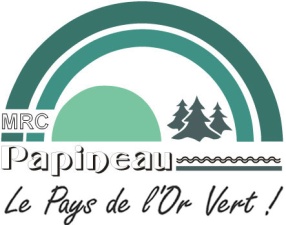 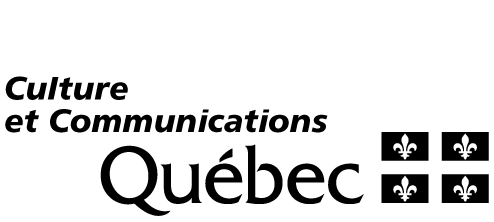 FONDS CULTUREL DE LA MRC DE PAPINEAURAPPORT DE RÉALISATIONIdentification du promoteurNom du demandeur (OBNL ou Municipalité) :No d’entreprise du Québec (NEQ) :Nom du responsable du projet :Adresse postale :Téléphone :Courriel :Site Internet :Lieu de réalisation du projet :Le projet Titre du projet :Le projet réalisé est-il différent du projet déposé ?  Oui                    Non   Si oui, expliquez brièvement en quoi le projet réalisé diffère du projet déposé :Les objectifs visés ont-ils été atteints ?Quelles sont les principales retombées du projet ?Prévisions budgétairesPrévisions budgétairesPrévisions budgétairesDépenses$ prévu$ réelTotal des dépensesRevenus$ prévu$ réelContribution du demandeur Fonds culturel Total des revenusDocuments jointsXPhotographiesOutils promotionnels (affiche, dépliant, communiqué, etc.)Autres : Signature du demandeurSignature du demandeurJe déclare que les informations et documents fournis dans le cadre de la présentation de ce projet sont exacts.Signature                                                                 DateJe déclare que les informations et documents fournis dans le cadre de la présentation de ce projet sont exacts.Signature                                                                 Date